ПРОЕКТАДМИНИСТРАЦИЯ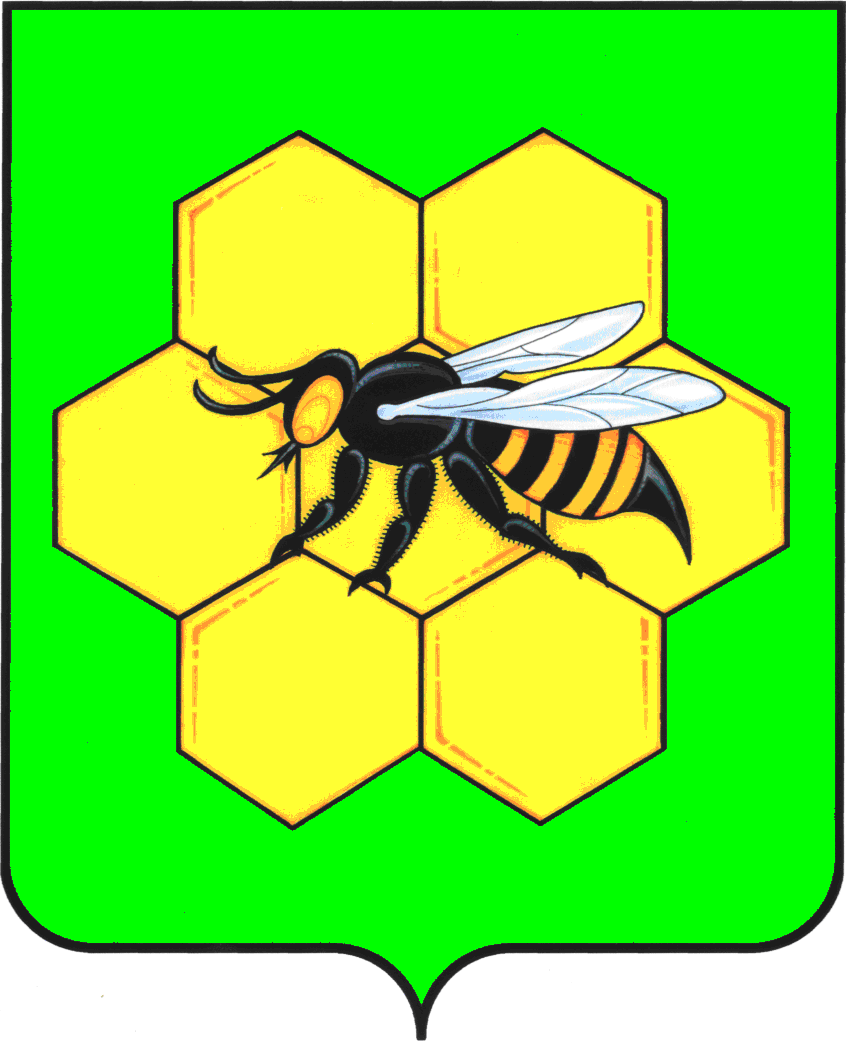 МУНИЦИПАЛЬНОГО РАЙОНА ПЕСТРАВСКИЙСАМАРСКОЙ ОБЛАСТИПОСТАНОВЛЕНИЕ_____________________№___________Об утверждении административного регламента предоставлениямуниципальной услуги «Установление пенсии за выслугу летк страховой пенсии муниципальным служащим»В соответствии с Федеральным законом от 27.07.2010 N 210-ФЗ «Об организации предоставления государственных и муниципальных услуг», Законом Самарской области от 03.10.2014 N 89-ГД «О предоставлении в Самарской области государственных и муниципальных услуг по экстерриториальному принципу», Законом Самарской области от 09.10.2007 № 96-ГД «О муниципальной службе в Самарской области», руководствуясь статьями 41, 43 Устава муниципального района Пестравский Самарской области, администрация муниципального района Пестравский Самарской области ПОСТАНОВЛЯЕТ:Утвердить прилагаемый административный регламент предоставления муниципальной услуги «Установление пенсии за выслугу лет к страховой пенсии муниципальным служащим».Опубликовать настоящее постановление в районной газете «Степь» и разместить на официальном Интернет-сайте муниципального района Пестравский.Контроль за исполнением настоящего постановления возложить на первого заместителя Главы муниципального района Пестравский. Глава муниципального районаПестравский                                                                                          С.В. ЕрмоловУварова Е.В. 22478ПРИЛОЖЕНИЕ к постановлению администрации муниципального района Пестравский Самарской области от _______________ № _____Административный регламентпредоставления муниципальной услуги "Установление пенсииза выслугу лет к страховой пенсии муниципальным служащим"Раздел I. Общие положения1.1. Предмет регулирования Административного регламента1.1.1. Настоящий административный регламент предоставления муниципальной услуги (далее - Административный регламент) устанавливает стандарт и порядок предоставления муниципальной услуги по установлению пенсии за выслугу лет к страховой пенсии муниципальным служащим (далее - муниципальная услуга).Настоящий Административный регламент регулирует отношения, возникающие на основании статьи 13 Закона Самарской области от 09.10.2007 N 96-ГД "О муниципальной службе в Самарской области".1.2. Круг заявителей1.2.1. Заявителями на получение муниципальной услуги являются лица, относящиеся к категориям граждан, указанным в статье 13 Закона Самарской области от 09.10.2007 N 96-ГД "О муниципальной службе в Самарской области" (далее - заявитель).1.2.2. Интересы заявителей могут представлять законные представители или иные лица, уполномоченные заявителем в установленном порядке (далее - представитель заявителя).1.3. Требования к порядку информирования о предоставлениимуниципальной услуги1.3.1. Информирование о порядке предоставления муниципальной услуги осуществляется:1) непосредственно при личном приеме заявителя в аппарате администрации муниципального района Пестравский Самарской области (далее - Уполномоченный орган) или муниципальном бюджетном учреждении «Многофункциональный центр предоставления государственных и муниципальных услуг на территории муниципального района Пестравский Самарской области» (далее - многофункциональный центр, МФЦ);2) по телефону в Уполномоченном органе или многофункциональном центре;3) письменно, в том числе посредством электронной почты, факсимильной связи;4) посредством размещения в открытой и доступной форме информации:- на Региональном портале государственных и муниципальных услуг (https://gosuslugi.samregion.ru) (далее - Региональный портал, РПГУ);- на официальном сайте Администрации муниципального района Пестравский Самарской области в сети Интернет.1.3.2. Информирование осуществляется по вопросам, касающимся:1) способов подачи заявления о предоставлении муниципальной услуги;2) адресов Уполномоченного органа и многофункциональных центров, обращение в которые необходимо для предоставления муниципальной услуги;3) справочной информации о работе Уполномоченного органа (структурных подразделений Уполномоченного органа);4) документов, необходимых для предоставления муниципальной услуги и услуг, которые являются необходимыми и обязательными для предоставления муниципальной услуги;5) порядка и сроков предоставления муниципальной услуги;6) порядка получения сведений о ходе рассмотрения заявления о предоставлении муниципальной услуги и о результатах предоставления муниципальной услуги;7) по вопросам предоставления услуг, которые являются необходимыми и обязательными для предоставления муниципальной услуги;8) порядка досудебного (внесудебного) обжалования действий (бездействия) должностных лиц и принимаемых ими решений при предоставлении муниципальной услуги.Получение информации по вопросам предоставления муниципальной услуги и услуг, которые являются необходимыми и обязательными для предоставления муниципальной услуги, осуществляется бесплатно.1.3.3. При устном обращении заявителя (лично или по телефону) должностное лицо Уполномоченного органа, работник многофункционального центра, осуществляющий консультирование, подробно и в вежливой (корректной) форме информирует обратившегося по интересующим вопросам.Ответ на телефонный звонок должен начинаться с информации о наименовании органа, в который позвонил заявитель, фамилии, имени, отчества (последнее - при наличии) и должности специалиста, принявшего телефонный звонок.Если должностное лицо Уполномоченного органа не может самостоятельно дать ответ, телефонный звонок должен быть переадресован (переведен) на другое должностное лицо или же обратившемуся лицу должен быть сообщен телефонный номер, по которому можно будет получить необходимую информацию.Если подготовка ответа требует продолжительного времени, он предлагает заявителю один из следующих вариантов дальнейших действий:изложить обращение в письменной форме;назначить другое время для консультаций.Должностное лицо Уполномоченного органа не вправе осуществлять информирование, выходящее за рамки стандартных процедур и условий предоставления муниципальной услуги и влияющее прямо или косвенно на принимаемое решение.Информирование осуществляется в соответствии с графиком приема граждан.1.3.4. По письменному обращению должностное лицо Уполномоченного органа, ответственное за предоставление муниципальной услуги, подробно в письменной форме разъясняет гражданину сведения по вопросам, указанным в пункте 1.3.2 настоящего Административного регламента, в порядке, установленном Федеральным законом от 2 мая 2006 г. N 59-ФЗ "О порядке рассмотрения обращений граждан Российской Федерации" (далее - Федеральный закон N 59-ФЗ).1.3.5. Доступ к информации о сроках и порядке предоставления муниципальной услуги осуществляется без выполнения заявителем каких-либо требований, в том числе без использования программного обеспечения, установка которого на технические средства заявителя требует заключения лицензионного или иного соглашения с правообладателем программного обеспечения, предусматривающего взимание платы, регистрацию или авторизацию заявителя или предоставление им персональных данных.1.3.6. На официальном сайте Администрации муниципального района Пестравский Самарской области, на стендах (в том числе электронных) в местах предоставления муниципальной услуги, в многофункциональном центре размещается следующая справочная информация:о месте нахождения и графике работы Уполномоченного органа, а также многофункциональных центров;справочные телефоны Уполномоченного органа;адрес официального сайта, а также электронной почты и (или) формы обратной связи Администрации муниципального района Пестравский Самарской области в сети Интернет.1.3.7. В залах ожидания Уполномоченного органа размещаются нормативные правовые акты, регулирующие порядок предоставления муниципальной услуги, в том числе Административный регламент, которые по требованию заявителя предоставляются ему для ознакомления.1.3.8. Информация о ходе рассмотрения заявления о предоставлении муниципальной услуги и о результатах предоставления муниципальной услуги может быть получена заявителем (его представителем) в личном кабинете на РПГУ, а также в соответствующем структурном подразделении Уполномоченного органа при обращении заявителя лично, по телефону, посредством электронной почты.Раздел II. Стандарт предоставления муниципальной услуги2.1. Наименование муниципальной услугиУстановление пенсии за выслугу лет к страховой пенсии муниципальным служащим.2.2. Наименование органа, предоставляющегомуниципальную услугу2.2.1. Муниципальная услуга предоставляется Администрацией муниципального района Пестравский Самарской области.В предоставлении муниципальной услуги принимают участие Уполномоченный орган и МФЦ.При предоставлении муниципальной услуги Администрация муниципального района Пестравский Самарской области взаимодействует с:Фондом пенсионного и социального страхования Российской Федерации по Самарской области.2.2.2. При предоставлении муниципальной услуги Администрации муниципального района Пестравский Самарской области запрещается требовать от заявителя осуществления действий, в том числе согласований, необходимых для получения муниципальной услуги и связанных с обращением в иные государственные органы и организации, за исключением получения услуг, включенных в перечень услуг, которые являются необходимыми и обязательными для предоставления муниципальной услуги.2.2.3. Предоставление муниципальной услуги осуществляется в любом многофункциональном центре по выбору заявителя независимо от места его жительства или места фактического проживания (пребывания) по экстерриториальному принципу.Предоставление муниципальной услуги по экстерриториальному принципу осуществляется в части обеспечения возможности подачи заявлений посредством Регионального портала.2.3. Результат предоставления муниципальной услуги2.3.1. Результатом предоставления муниципальной услуги является:1) выплата доплаты к страховой пенсии;2) решение об отказе в предоставлении муниципальной услуги.2.3.2. Результат предоставления муниципальной услуги предоставляется в форме документа на бумажном носителе (по форме согласно Приложению N 1 к настоящему Административному регламенту) или электронного документа, подписанного электронной подписью в соответствии с требованиями Федерального закона от 06.04.2011 N 63-ФЗ "Об электронной подписи" (далее - Федеральный закон N 63-ФЗ).2.4. Срок предоставления муниципальной услуги, в том числес учетом необходимости обращения в организации, участвующиев предоставлении муниципальной услуги, срок приостановленияпредоставления муниципальной услуги в случае, есливозможность приостановления предусмотрена законодательствомРоссийской Федерации, срок выдачи (направления) документов,являющихся результатом предоставления муниципальной услуги2.4.1. Срок предоставления муниципальной услуги - не более 30 календарных дней со дня регистрации.2.4.2. Уполномоченный орган в течение 30 календарных дней со дня регистрации заявления и документов, необходимых для предоставления муниципальной услуги в Уполномоченном органе, направляет заявителю способом, указанным в заявлении, один из результатов, указанных в пункте 2.3.2 Административного регламента.2.4.3. Направление документа, являющегося результатом предоставления муниципальной услуги, в форме электронного документа осуществляется в день оформления и регистрации результата предоставления муниципальной услуги.2.4.4. Документ на бумажном носителе, выдаваемый в результате предоставления муниципальной услуги, либо отказ в предоставлении муниципальной услуги направляется заявителю при личном обращении в Уполномоченный орган, МФЦ либо направляется заказным почтовым отправлением с уведомлением о вручении в соответствии с выбранным заявителем способом получения результата предоставления услуги.2.5. Правовые основания для предоставления муниципальной услугиПеречень нормативных правовых актов, регулирующих предоставление муниципальной услуги:1. Трудовой кодекс РФ;2. Федеральный закон от 28.12.2013 N 400-ФЗ "О страховых пенсиях";3. Федеральный закон от 06.10.2003 N 131-ФЗ "Об общих принципах организации местного самоуправления в Российской Федерации";4. Федеральный закон от 02.03.2007 N 25-ФЗ "О муниципальной службе в Российской Федерации";5. Закон Российской Федерации от 19.04.1991 N 1032-1 "О занятости населения в Российской Федерации";6. Закон Самарской области от 30.12.2005 N 254-ГД "О Реестре должностей муниципальной службы в Самарской области";7. Закон Самарской области от 09.10.2007 N 96-ГД "О муниципальной службе в Самарской области";8. Устав муниципального района Пестравский Самарской области, утвержденный решением Собрания представителей муниципального района Пестравский Самарской области от 14.05.2014 № 307;9. Решение Собрания представителей муниципального района Пестравский Самарской области от 23.01.2012 N 143 «Об утверждении Положения «Об установлении и выплате ежемесячной доплаты к трудовой пенсии лицам, которые являлись выборными должностными лицами местного самоуправления, и лицам замещавшим должности муниципальной службы в органах местного самоуправления муниципального района Пестравский Самарской области».Перечень нормативных правовых актов, регулирующих предоставление муниципальной услуги, размещен на официальном сайте Администрации муниципального района Пестравский Самарской области в сети Интернет, Региональном портале.2.6. Исчерпывающий перечень документов, необходимыхв соответствии с законодательными или иными нормативнымиправовыми актами для предоставления муниципальной услуги,а также услуг, которые являются необходимыми и обязательнымидля предоставления муниципальных услуг, подлежащихпредставлению заявителем, способы их получения заявителем,в том числе в электронной форме, порядок их представления2.6.1. Для получения муниципальной услуги заявитель представляет следующие документы:1) документ, удостоверяющий личность;2) документ, подтверждающий полномочия представителя (если от имени заявителя действует представитель);3) заявление:- в форме документа на бумажном носителе по форме согласно Приложению N 2 к настоящему Административному регламенту;- в электронной форме (заполняется посредством внесения соответствующих сведений в интерактивную форму), подписанное в соответствии с требованиями Федерального закона N 63-ФЗ, при обращении посредством Регионального портала;4) копия трудовой книжки, а также иные документы, подтверждающие стаж муниципальной службы;5) заявление о перечислении доплаты к пенсии на счет, открытый в кредитной организации, по форме согласно Приложению N 3 к настоящему Административному регламенту.2.6.2. Заявление и прилагаемые документы могут быть представлены (направлены) заявителем одним из следующих способов:1) лично в Уполномоченный орган;2) через МФЦ;3) через Региональный портал.2.6.3. Запрещается требовать от заявителя:1) представления документов и информации или осуществления действий, представление или осуществление которых не предусмотрено нормативными правовыми актами, регулирующими отношения, возникающие в связи с предоставлением государственных и муниципальных услуг;2) представления документов и информации, в том числе подтверждающих внесение заявителем платы за предоставление муниципальных услуг, которые находятся в распоряжении органов, предоставляющих муниципальные услуги, иных государственных органов, органов местного самоуправления либо подведомственных государственным органам или органам местного самоуправления организаций, участвующих в предоставлении предусмотренных частью 1 статьи 1 Федерального закона государственных и муниципальных услуг, в соответствии с нормативными правовыми актами Российской Федерации, нормативными правовыми актами субъектов Российской Федерации, муниципальными правовыми актами, за исключением документов, указанных в части 6 статьи 7 Федерального закона от 27.07.2010 N 210-ФЗ "Об организации предоставления государственных и муниципальных услуг" (далее - Федеральный закон N 210-ФЗ);3) осуществления действий, в том числе согласований, необходимых для получения государственных и муниципальных услуг и связанных с обращением в иные государственные органы, органы местного самоуправления, организации, за исключением получения услуг и получения документов и информации, предоставляемых в результате предоставления таких услуг, включенных в перечни, указанные в части 1 статьи 9 Федерального закона N 210-ФЗ;4) представления документов и информации, отсутствие и (или) недостоверность которых не указывались при первоначальном отказе в приеме документов, необходимых для предоставления муниципальной услуги, либо в предоставлении муниципальной услуги, за исключением следующих случаев:а) изменение требований нормативных правовых актов, касающихся предоставления муниципальной услуги, после первоначальной подачи заявления о предоставлении муниципальной услуги;б) наличие ошибок в заявлении о предоставлении муниципальной услуги и документах, поданных заявителем после первоначального отказа в приеме документов, необходимых для предоставления муниципальной услуги, либо в предоставлении муниципальной услуги и не включенных в представленный ранее комплект документов;в) истечение срока действия документов или изменение информации после первоначального отказа в приеме документов, необходимых для предоставления муниципальной услуги, либо в предоставлении муниципальной услуги;г) выявление документально подтвержденного факта (признаков) ошибочного или противоправного действия (бездействия) должностного лица органа, предоставляющего муниципальную услугу, муниципального служащего, работника многофункционального центра, работника организации, предусмотренной частью 1.1 статьи 16 Федерального закона N 210-ФЗ, при первоначальном отказе в приеме документов, необходимых для предоставления муниципальной услуги, либо в предоставлении муниципальной услуги, о чем в письменном виде за подписью руководителя органа, предоставляющего муниципальную услугу, руководителя многофункционального центра при первоначальном отказе в приеме документов, необходимых для предоставления муниципальной услуги, либо руководителя организации, предусмотренной частью 1.1 статьи 16 Федерального закона N 210-ФЗ, уведомляется заявитель, а также приносятся извинения за доставленные неудобства.2.6.4. Услуги, которые являются необходимыми и обязательными для предоставления муниципальной услуги, отсутствуют.2.7. Исчерпывающий перечень документов, необходимыхв соответствии с нормативными правовыми актамидля предоставления муниципальной услуги, которые находятсяв распоряжении государственных органов, органов местногосамоуправления и подведомственных органам местногосамоуправления организаций2.7.1. Получаются в рамках межведомственного взаимодействия:1) Справка (информация) о виде и размере пенсии (установленной территориальными органами Фонда пенсионного и социального страхования Российской Федерации заявителю).2.7.2. Заявитель вправе представить документы (сведения), указанные в пункте 2.7.1 Административного регламента, в электронной форме или в форме электронных документов, заверенных усиленной квалифицированной подписью лиц, уполномоченных на создание и подписание таких документов, при подаче заявления.2.7.3. Запрещается требовать от заявителя документы, находящиеся в распоряжении государственных органов, органов местного самоуправления и подведомственных государственным органам или органам местного самоуправления организаций.Непредставление заявителем документов, содержащих сведения, которые находятся в распоряжении государственных органов, органов местного самоуправления и подведомственных государственным органам или органам местного самоуправления организаций, не является основанием для отказа заявителю в предоставлении муниципальной услуги.2.8. Исчерпывающий перечень оснований для отказа в приеме документов, необходимых для предоставления муниципальной услуги2.8.1. Основаниями для отказа в приеме документов, необходимых для предоставления муниципальной услуги, являются:1) обращение с запросом о предоставлении услуги в орган местного самоуправления, в полномочия которого не входит предоставление услуги;2) подача заявления (запроса) от имени заявителя не уполномоченным на то лицом;3) неполное, некорректное заполнение полей в форме заявления, в том числе в интерактивной форме заявления на Региональном портале;4) представленные документы или сведения утратили силу на момент обращения за услугой (сведения документа, удостоверяющего личность; документ, удостоверяющий полномочия представителя заявителя, в случае обращения за предоставлением услуги указанным лицом);5) представленные документы содержат недостоверные и (или) противоречивые сведения, подчистки, исправления, повреждения, не позволяющие однозначно истолковать их содержание, а также не заверенные в порядке, установленном законодательством Российской Федерации;6) представление неполного комплекта документов, подлежащих обязательному представлению заявителем;7) электронные документы не соответствуют требованиям к форматам их представления и (или) не читаются;8) несоблюдение установленных статьей 11 Федерального закона N 63-ФЗ условий признания действительности усиленной квалифицированной электронной подписи.2.8.2. Перечень оснований для отказа в приеме документов, необходимых для получения муниципальной услуги, является исчерпывающим.2.8.3. Решение об отказе в приеме документов оформляется по форме согласно Приложению N 4 к настоящему Административному регламенту.2.8.4. Решение об отказе в приеме заявления и документов, необходимых для предоставления муниципальной услуги, может быть принято как во время приема заявителя, так и после получения ответственным должностным лицом органа местного самоуправления необходимых для предоставления муниципальной услуги документов (сведений) с использованием межведомственного информационного взаимодействия в десятидневный срок способом, определенным заявителем в заявлении о предоставлении муниципальной услуги.2.8.5. Запрещается отказывать в приеме заявления и иных документов, необходимых для предоставления муниципальной услуги, в случае если заявление и документы, необходимые для предоставления муниципальной услуги, поданы в соответствии с информацией о сроках и порядке предоставления муниципальной услуги, опубликованной на Региональном портале.2.9. Исчерпывающий перечень оснований для приостановленияили отказа в предоставлении муниципальной услуги2.9.1. Основанием для приостановления предоставления муниципальной услуги является основание, указанное в части 1 статьи 18 Закона Самарской области от 09.10.2007 N 96-ГД "О муниципальной службе в Самарской области".2.9.2. Основания для отказа в предоставлении муниципальной услуги:1) несоответствие статуса лица, обратившегося за установлением доплаты к пенсии, категориям, перечисленным в пункте 1.2.1 настоящего Административного регламента;2) представление заявителем документов, оформленных с нарушением законодательства Российской Федерации и Самарской области или утративших силу;3) отсутствие полного комплекта документов, которые заявитель должен представить самостоятельно.2.9.3. Перечень оснований для отказа в предоставлении муниципальной услуги является исчерпывающим.2.9.4. Решение об отказе в предоставлении муниципальной услуги с указанием причин отказа направляется заявителю способом, определенным заявителем в заявлении о предоставлении муниципальной услуги.2.9.5. Запрещается отказывать в предоставлении муниципальной услуги в случае, если заявление о предоставлении муниципальной услуги подано в соответствии с информацией о сроках и порядке предоставления муниципальной услуги, опубликованной на Региональном портале.2.10. Размер платы, взимаемой с заявителя при предоставлениимуниципальной услуги, и способы ее взиманияМуниципальная услуга предоставляется бесплатно.2.11. Максимальный срок ожидания в очереди при подачезапроса о предоставлении муниципальной услуги, услуги,предоставляемой организацией, участвующей в предоставлениимуниципальной услуги, и при получении результатапредоставления таких услуг2.11.1. Время ожидания при подаче заявления на получение муниципальной услуги - не более 15 минут.2.11.2. При получении результата предоставления муниципальной услуги максимальный срок ожидания в очереди не должен превышать 15 минут.2.12. Срок и порядок регистрации запроса заявителяо предоставлении муниципальной услуги, в том числев электронной форме2.12.1. При личном обращении заявителя в Уполномоченный орган или МФЦ с заявлением о предоставлении муниципальной услуги регистрация указанного заявления осуществляется не позднее одного рабочего дня, следующего за днем его поступления.2.12.2. При направлении заявления в электронной форме посредством портала государственных услуг заявитель в день подачи заявления получает в личном кабинете и по электронной почте уведомление, подтверждающее, что заявление отправлено, в котором указываются регистрационный номер и дата подачи заявления.Если заявление в электронной форме направлено в нерабочий (выходной, праздничный), днем его получения считается первый рабочий день, следующий за днем представления заявителем указанного заявления.2.13. Требования к помещениям, в которых предоставляетсямуниципальная услуга2.13.1. Помещения, в которых предоставляется муниципальная услуга, должны соответствовать санитарно-эпидемиологическим правилам и нормативам.Помещения, в которых предоставляется муниципальная услуга, оснащаются:противопожарной системой и средствами пожаротушения;системой оповещения о возникновении чрезвычайной ситуации;туалетными комнатами для посетителей.Зал ожидания заявителей оборудуется стульями, скамьями, количество которых определяется исходя из фактической нагрузки и возможностей для их размещения в помещении, а также информационными стендами.Тексты материалов, размещенных на информационном стенде, печатаются удобным для чтения шрифтом, без исправлений, с выделением наиболее важных мест полужирным шрифтом. Места для заполнения заявлений оборудуются стульями, столами (стойками), бланками заявлений, письменными принадлежностями.Визуальная и текстовая информация о порядке предоставления муниципальной услуги размещается в удобных для заявителей местах, в том числе с учетом ограниченных возможностей инвалидов.2.13.2. В соответствии с законодательством Российской Федерации о социальной защите инвалидов в целях беспрепятственного доступа к месту предоставления муниципальной услуги обеспечивается:1) сопровождение инвалидов, имеющих стойкие расстройства функции зрения и самостоятельного передвижения, и оказание им помощи;2) надлежащее размещение оборудования и носителей информации, необходимых для обеспечения беспрепятственного доступа инвалидов к услугам с учетом ограничений их жизнедеятельности;3) допуск сурдопереводчика и тифлосурдопереводчика;4) допуск собаки-проводника при наличии документа, подтверждающего ее специальное обучение и выдаваемого по форме и в порядке, которые установлены приказом Министерства труда и социальной защиты Российской Федерации от 22.06.2015 N 386н "Об утверждении формы документа, подтверждающего специальное обучение собаки-проводника, и порядка его выдачи".2.14. Показатели доступности и качества муниципальной услуги2.14.1. Показателями доступности предоставления муниципальной услуги являются:1) расположенность помещения, в котором ведется прием, выдача документов в зоне доступности общественного транспорта;2) наличие необходимого количества специалистов, а также помещений, в которых осуществляется прием документов от заявителей;3) наличие исчерпывающей информации о способах, порядке и сроках предоставления муниципальной услуги на информационных стендах, официальном сайте органа местного самоуправления, на Региональном портале;4) оказание помощи инвалидам в преодолении барьеров, мешающих получению ими услуг наравне с другими лицами.2.14.2. Показателями качества предоставления муниципальной услуги являются:1) своевременность предоставления муниципальной услуги в соответствии со стандартом ее предоставления, установленным настоящим Административным регламентом;2) минимально возможное количество взаимодействий гражданина с должностными лицами, участвующими в предоставлении муниципальной услуги;3) отсутствие обоснованных жалоб на действия (бездействие) сотрудников и их некорректное (невнимательное) отношение к заявителям;4) отсутствие нарушений установленных сроков в процессе предоставления муниципальной услуги;5) отсутствие заявлений об оспаривании решений, действий (бездействия) Уполномоченного органа, его должностных лиц, принимаемых (совершенных) при предоставлении муниципальной услуги, по итогам рассмотрения которых вынесены решения об удовлетворении (частичном удовлетворении) требований заявителей.Заявитель вправе оценить качество предоставления муниципальной услуги с помощью устройств подвижной радиотелефонной связи, с использованием Регионального портала, терминальных устройств.2.15. Иные требования к предоставлению муниципальной услуги,в том числе учитывающие особенности предоставлениямуниципальной услуги в многофункциональных центрахи особенности предоставления муниципальной услугив электронной форме2.15.1. Заявителям обеспечивается возможность представления заявления и прилагаемых документов в МФЦ, а также в форме электронных документов посредством РПГУ.В этом случае заявитель или его представитель авторизуется на РПГУ посредством подтвержденной учетной записи в ЕСИА, заполняет заявление о предоставлении муниципальной услуги с использованием интерактивной формы в электронном виде.Заполненное заявление о предоставлении муниципальной услуги отправляется заявителем вместе с прикрепленными электронными образами документов, необходимыми для предоставления муниципальной услуги, в Уполномоченный орган. При авторизации в ЕСИА заявление о предоставлении муниципальной услуги считается подписанным простой электронной подписью заявителя, представителя, уполномоченного на подписание заявления.Результаты предоставления муниципальной услуги, указанные в пункте 2.3 настоящего Административного регламента, направляются заявителю, представителю в личный кабинет на РПГУ в форме электронного документа, подписанного усиленной квалифицированной электронной подписью уполномоченного должностного лица Уполномоченного органа, в случае направления заявления посредством РПГУ.В случае направления заявления посредством РПГУ результат предоставления муниципальной услуги также может быть выдан заявителю на бумажном носителе в многофункциональном центре.В случае представления документов в электронной форме посредством регионального портала документ, подтверждающий полномочия представителя и выданный заявителем, являющимся юридическим лицом, удостоверяется усиленной квалифицированной электронной подписью или усиленной неквалифицированной электронной подписью правомочного должностного лица такого юридического лица, а документ, выданный заявителем, являющимся физическим лицом, - усиленной квалифицированной электронной подписью нотариуса.2.15.2. Электронные документы представляются в следующих форматах:а) xml - для формализованных документов;б) doc, docx, odt - для документов с текстовым содержанием, не включающим формулы (за исключением документов, указанных в подпункте "в" настоящего пункта);в) xls, xlsx, ods - для документов, содержащих расчеты;г) pdf, jpg, jpeg, png, bmp, tiff - для документов с текстовым содержанием, в том числе включающих формулы и (или) графические изображения (за исключением документов, указанных в подпункте "в" настоящего пункта), а также документов с графическим содержанием;д) zip, rar - для сжатых документов в один файл;е) sig - для открепленной усиленной квалифицированной электронной подписи.Допускается формирование электронного документа путем сканирования непосредственно с оригинала документа (использование копий не допускается), которое осуществляется с сохранением ориентации оригинала документа в разрешении 300 - 500 dpi (масштаб 1:1) с использованием следующих режимов:- "черно-белый" (при отсутствии в документе графических изображений и (или) цветного текста);- "оттенки серого" (при наличии в документе графических изображений, отличных от цветного графического изображения);- "цветной" или "режим полной цветопередачи" (при наличии в документе цветных графических изображений либо цветного текста);- сохранением всех аутентичных признаков подлинности, а именно: графической подписи лица, печати, углового штампа бланка;- количество файлов должно соответствовать количеству документов, каждый из которых содержит текстовую и (или) графическую информацию.Электронные документы должны обеспечивать:- возможность идентифицировать документ и количество листов в документе;- для документов, содержащих структурированные по частям, главам, разделам (подразделам) данные и закладки, обеспечивающие переходы по оглавлению и (или) к содержащимся в тексте рисункам и таблицам.Документы, подлежащие представлению в форматах xls, xlsx или ods, формируются в виде отдельного электронного документа.2.15.3. При предоставлении муниципальной услуги в электронном виде заявитель вправе:1) получить информацию о порядке и сроках предоставления муниципальной услуги, размещенную на Региональном портале;2) подать заявление о предоставлении муниципальной услуги в форме электронного документа с использованием Личного кабинета Регионального портала посредством заполнения электронной формы заявления;3) получить сведения о ходе выполнения заявлений о предоставлении муниципальной услуги, поданных в электронной форме;4) осуществить оценку качества предоставления муниципальной услуги посредством Регионального портала;5) получить результат предоставления муниципальной услуги в форме электронного документа;6) подать жалобу на решение и действие (бездействие) Администрации муниципального района Пестравский Самарской области, а также его должностных лиц, муниципальных служащих посредством Регионального портала, портала федеральной государственной информационной системы, обеспечивающей процесс досудебного (внесудебного) обжалования решений и действий (бездействия), совершенных при предоставлении государственных и муниципальных услуг органами, предоставляющими государственные и муниципальные услуги, их должностными лицами, государственными и муниципальными служащими.2.15.4. Многофункциональный центр осуществляет:информирование заявителей о порядке предоставления муниципальной услуги в многофункциональном центре, по иным вопросам, связанным с предоставлением муниципальной услуги, а также консультирование заявителей о порядке предоставления муниципальной услуги в многофункциональном центре;прием заявления и документов, предусмотренных п. 2.6 настоящего Административного регламента;выдачу заявителю результата предоставления муниципальной услуги на бумажном носителе, подтверждающем содержание электронных документов, направленных в многофункциональный центр по результатам предоставления муниципальной услуги, а также выдачу документов, включая составление на бумажном носителе, и заверение выписок из информационных систем органов, предоставляющих муниципальные услуги;иные процедуры и действия, предусмотренные Федеральным законом N 210-ФЗ.В соответствии с частью 1.1 статьи 16 Федерального закона N 210-ФЗ для реализации своих функций многофункциональные центры вправе привлекать иные организации.2.15.5. Услуги, необходимые и обязательные для предоставления муниципальной услуги, отсутствуют.Раздел III. Состав, последовательность и сроки выполненияадминистративных процедур, требования к порядку ихвыполнения, в том числе особенности выполненияадминистративных процедур в электронной форме3.1. Исчерпывающий перечень административных процедурПредоставление муниципальной услуги включает в себя следующие процедуры:1) прием, проверка документов и регистрация заявления;2) получение сведений посредством системы межведомственного электронного взаимодействия;3) рассмотрение документов и сведений на Комиссии;4) принятие решения о предоставлении услуги;5) выдача заявителю результата муниципальной услуги;6) организация выплаты доплаты к пенсии;7) прекращение либо приостановление выплаты доплаты к пенсии (Приложение 4);8) возобновление выплаты доплаты к пенсии (Приложение 5).Описание административных процедур представлено в Приложении N 6 к настоящему Административному регламенту.3.2. Перечень административных процедур (действий)при предоставлении муниципальной услуги в электронной форме3.2.1. При предоставлении муниципальной услуги в электронной форме заявителю обеспечиваются:получение информации о порядке и сроках предоставления муниципальной услуги;формирование заявления;прием и регистрация Уполномоченным органом заявления и иных документов, необходимых для предоставления муниципальной услуги;получение результата предоставления муниципальной услуги;получение сведений о ходе рассмотрения заявления;осуществление оценки качества предоставления муниципальной услуги;досудебное (внесудебное) обжалование решений и действий (бездействия) Уполномоченного органа либо действия (бездействия) должностных лиц Уполномоченного органа, предоставляющего муниципальную услугу, либо муниципального служащего.3.2.2. Формирование заявления осуществляется посредством заполнения электронной формы РПГУ без необходимости дополнительной подачи заявления в какой-либо иной форме.Форматно-логическая проверка сформированного заявления осуществляется после заполнения заявителем каждого из полей электронной формы заявления. При выявлении некорректно заполненного поля электронной формы заявления заявитель уведомляется о характере выявленной ошибки и порядке ее устранения посредством информационного сообщения непосредственно в электронной форме заявления.При формировании заявления заявителю обеспечивается:1) возможность копирования и сохранения заявления и иных документов, указанных в пункте 2.6 настоящего Административного регламента, необходимых для предоставления муниципальной услуги;2) возможность печати на бумажном носителе копии электронной формы заявления;3) сохранение ранее введенных в электронную форму заявления значений в любой момент по желанию пользования, в том числе при возникновении ошибок ввода и возврате для повторного ввода значений в электронную форму заявления;4) заполнение полей электронной формы заявления до начала ввода сведений заявителем с использованием сведений, размещенных в ЕСИА, и сведений, опубликованных на РПГУ, в части, касающейся сведений, отсутствующих в ЕСИА;5) возможность вернуться на любой из этапов заполнения электронной формы заявления без потери ранее введенной информации;6) возможность доступа заявителя на РПГУ к ранее поданным им заявлениям в течение не менее одного года, а также частично сформированным заявлениям - в течение не менее 3 месяцев.Сформированное и подписанное заявление и иные документы, необходимые для предоставления муниципальной услуги, направляются в Уполномоченный орган посредством РПГУ.3.2.3. Уполномоченный орган обеспечивает в срок не позднее 1 рабочего дня с момента подачи заявления на РПГУ, а в случае его поступления в нерабочий или праздничный день - в следующий за ним первый рабочий день:1) прием документов, необходимых для предоставления муниципальной услуги, и направление заявителю электронного сообщения о поступлении заявления;2) регистрацию заявления и направление заявителю уведомления о регистрации заявления либо об отказе в приеме документов, необходимых для предоставления муниципальной услуги.3.2.4. Электронное заявление становится доступным для должностного лица Уполномоченного органа, ответственного за прием и регистрацию заявления (далее - ответственное должностное лицо), в государственной информационной системе, используемой Уполномоченным органом для предоставления муниципальной услуги (далее - ГИС).Ответственное должностное лицо:проверяет наличие электронных заявлений, поступивших с РПГУ, с периодом не реже 2 раз в день;рассматривает поступившие заявления и приложенные образы документов (документы);производит действия в соответствии с пунктом 3.2.3 настоящего Административного регламента.3.2.5. Заявителю в качестве результата предоставления муниципальной услуги обеспечивается возможность получения документа:в форме электронного документа, подписанного усиленной квалифицированной электронной подписью уполномоченного должностного лица Уполномоченного органа, направленного заявителю в личный кабинет на РПГУ;в виде бумажного документа, подтверждающего содержание электронного документа, который заявитель получает при личном обращении в многофункциональном центре.3.2.6. Получение информации о ходе рассмотрения заявления и о результате предоставления муниципальной услуги производится в личном кабинете на РПГУ при условии авторизации. Заявитель имеет возможность просматривать статус электронного заявления, а также информацию о дальнейших действиях в личном кабинете по собственной инициативе в любое время.При предоставлении муниципальной услуги в электронной форме заявителю направляется:1) уведомление о приеме и регистрации заявления и иных документов, необходимых для предоставления муниципальной услуги, содержащее сведения о факте приема заявления и документов, необходимых для предоставления муниципальной услуги, и начале процедуры предоставления муниципальной услуги, а также сведения о дате и времени окончания предоставления муниципальной услуги, либо мотивированный отказ в приеме документов, необходимых для предоставления муниципальной услуги;2) уведомление о результатах рассмотрения документов, необходимых для предоставления муниципальной услуги, содержащее сведения о принятии положительного решения о предоставлении муниципальной услуги и возможности получить результат предоставления муниципальной услуги, либо мотивированный отказ в предоставлении муниципальной услуги.3.3. Порядок исправления допущенных опечаток и ошибокв выданных в результате предоставления муниципальной услугидокументах3.3.1. Исправление допущенных опечаток и ошибок в выданных в результате предоставления муниципальной услуги документах осуществляется в следующем порядке:1) заявитель при обнаружении опечаток и ошибок в документах, выданных в результате предоставления муниципальной услуги, обращается лично в Уполномоченный орган с заявлением о необходимости исправления опечаток и ошибок, в котором содержится указание на их описание;2) Уполномоченный орган при получении заявления, указанного в подпункте 1 пункта 3.3.1 настоящего подраздела, рассматривает необходимость внесения соответствующих изменений в документы, являющиеся результатом предоставления муниципальной услуги;3) Уполномоченный орган обеспечивает устранение опечаток и ошибок в документах, являющихся результатом предоставления муниципальной услуги.3.3.2. Срок устранения опечаток и ошибок не должен превышать 3 (трех) рабочих дней с даты регистрации заявления, указанного в подпункте 1 пункта 3.3.1. настоящего подраздела.Раздел IV. Формы контроля за исполнением Административногорегламента4.1. Текущий контроль соблюдения и исполнения положенийнастоящего Административного регламента и иных нормативныхправовых актов, устанавливающих требования к предоставлениюгосударственной или муниципальной услуги4.1.1. Контроль за деятельностью органа местного самоуправления по предоставлению муниципальной услуги осуществляется Правительством Самарской области в лице департамента кадровой политики и государственного управления.4.1.2. Контроль за исполнением настоящего Административного регламента сотрудниками МФЦ осуществляется руководителем МФЦ.4.1.3. Текущий контроль за соблюдением и исполнением настоящего Административного регламента, иных нормативных правовых актов, устанавливающих требования к предоставлению муниципальной услуги, осуществляется на постоянной основе должностными лицами Администрации муниципального района Пестравский Самарской области (Уполномоченного органа), уполномоченными на осуществление контроля за предоставлением муниципальной услуги.Для текущего контроля используются сведения служебной корреспонденции, устная и письменная информация специалистов и должностных лиц Администрации муниципального района Пестравский Самарской области (Уполномоченного органа).Текущий контроль осуществляется путем проведения проверок:1) решений о предоставлении (об отказе в предоставлении) муниципальной услуги;2) выявления и устранения нарушений прав граждан;3) рассмотрения, принятия решений и подготовки ответов на обращения граждан, содержащие жалобы на решения, действия (бездействие) должностных лиц.4.2. Порядок и периодичность осуществления плановыхи внеплановых проверок полноты и качества предоставлениямуниципальной услуги, в том числе порядок и формы контроляза полнотой и качеством предоставления муниципальной услуги4.2.1. Контроль полноты и качества предоставления муниципальной услуги осуществляется путем проведения плановых и внеплановых проверок.Плановые проверки проводятся в соответствии с планом работы органа местного самоуправления, но не реже 1 раз в три года.Внеплановые проверки проводятся в случае поступления в орган местного самоуправления информации государственных органов о выявленных нарушениях, обращений физических и юридических лиц с жалобами на нарушения их прав и законных интересов.4.2.2. Внеплановые проверки проводятся в форме документарной проверки и (или) выездной проверки в порядке, установленном законодательством.Внеплановые проверки могут проводиться на основании конкретного обращения заявителя о фактах нарушения его прав на получение муниципальной услуги.4.2.3. Результаты плановых и внеплановых проверок оформляются в виде акта, в котором отмечаются выявленные недостатки и предложения по их устранению.4.3. Ответственность должностных лиц органа,предоставляющего муниципальную услугу, за решения и действия(бездействие), принимаемые (осуществляемые) ими в ходепредоставления муниципальной услуги4.3.1. Должностные лица, ответственные за предоставление муниципальной услуги, несут персональную ответственность за соблюдение порядка и сроков предоставления муниципальной услуги.4.3.2. МФЦ и его работники несут ответственность, установленную законодательством Российской Федерации:1) за полноту передаваемых в орган местного самоуправления заявлений, иных документов, принятых от заявителя в МФЦ;2) за своевременную передачу в орган местного самоуправления заявлений, иных документов, принятых от заявителя, а также за своевременную выдачу заявителю документов, переданных в этих целях МФЦ органу местного самоуправления;3) за соблюдение прав субъектов персональных данных, за соблюдение законодательства Российской Федерации, устанавливающего особенности обращения с информацией, доступ к которой ограничен Федеральным законом.Жалоба на нарушение порядка предоставления муниципальной услуги МФЦ рассматривается органом местного самоуправления. При этом срок рассмотрения жалобы исчисляется со дня регистрации жалобы в органе местного самоуправления.4.4. Требования к порядку и формам контроляза предоставлением муниципальной услуги, в том числесо стороны граждан, их объединений и организаций4.4.1. Контроль за предоставлением муниципальной услуги со стороны граждан, их объединений и организаций осуществляется посредством открытости деятельности Администрации муниципального района Пестравский Самарской области и Уполномоченного органа при предоставлении муниципальной услуги, получения полной, актуальной и достоверной информации о порядке предоставления муниципальной услуги и возможности досудебного рассмотрения обращений (жалоб) в процессе предоставления муниципальной услуги.4.4.2. Граждане, их объединения и организации имеют право осуществлять контроль за предоставлением муниципальной услуги путем получения информации о ходе предоставления муниципальной услуги, в том числе о сроках завершения административных процедур (действий).Граждане, их объединения и организации также имеют право:направлять замечания и предложения по улучшению доступности и качества предоставления муниципальной услуги;вносить предложения о мерах по устранению нарушений настоящего Административного регламента.Должностные лица Уполномоченного органа принимают меры к прекращению допущенных нарушений, устраняют причины и условия, способствующие совершению нарушений.Информация о результатах рассмотрения замечаний и предложений граждан, их объединений и организаций доводится до сведения лиц, направивших эти замечания и предложения.Раздел V. Досудебный (внесудебный) порядок обжалованиярешений и действий (бездействия) органа, предоставляющегомуниципальную услугу, многофункционального центрапредоставления государственных и муниципальных услуг,организаций, указанных в части 1.1 статьи 16 ФедеральногоЗакона № 210-ФЗ, а также их должностных лиц, муниципальныхслужащих, работников5.1. Получатели муниципальной услуги имеют право на обжалование в досудебном порядке действий (бездействия) сотрудников органа местного самоуправления, участвующих в предоставлении муниципальной услуги, руководителю такого органа.Заявитель может обратиться с жалобой, в том числе в следующих случаях:1) нарушение срока регистрации запроса заявителя о предоставлении муниципальной услуги;2) нарушение срока предоставления муниципальной услуги;3) требование у заявителя документов или информации либо осуществления действий, представление или осуществление которых не предусмотрено нормативными правовыми актами Российской Федерации, субъекта Российской Федерации, муниципальными правовыми актами для предоставления муниципальной услуги;4) отказ в приеме документов, представление которых предусмотрено нормативными правовыми актами Российской Федерации, субъекта Российской Федерации, муниципальными правовыми актами для предоставления муниципальной услуги, у заявителя;5) отказ в предоставлении муниципальной услуги, если основания отказа не предусмотрены федеральными законами и принятыми в соответствии с ними иными нормативными правовыми актами Российской Федерации, законами и иными нормативными правовыми актами субъекта Российской Федерации, муниципальными правовыми актами;6) затребование от заявителя при предоставлении муниципальной услуги платы, не предусмотренной нормативными правовыми актами Российской Федерации, субъекта Российской Федерации, муниципальными правовыми актами;7) отказ органа местного самоуправления, должностного лица в исправлении допущенных опечаток и ошибок в выданных в результате предоставления муниципальной услуги документах либо нарушение установленного срока таких исправлений;8) нарушение срока или порядка выдачи документов по результатам предоставления муниципальной услуги;9) приостановление предоставления муниципальной услуги, если основания приостановления не предусмотрены федеральными законами и принятыми в соответствии с ними иными нормативными правовыми актами Российской Федерации, законами и иными нормативными правовыми актами субъекта Российской Федерации, муниципальными правовыми актами;10) требование у заявителя при предоставлении муниципальной услуги документов или информации, отсутствие и (или) недостоверность которых не указывались при первоначальном отказе в приеме документов, необходимых для предоставления муниципальной услуги, либо в предоставлении муниципальной услуги, за исключением случаев, предусмотренных пунктом 4 части 1 статьи 7 Федерального закона N 210-ФЗ.5.2. Жалоба подается в письменной форме на бумажном носителе, в электронной форме в орган, предоставляющий муниципальную услугу, многофункциональный центр либо в соответствующий орган государственной власти или орган местного самоуправления, являющийся учредителем многофункционального центра (далее - учредитель многофункционального центра). Жалобы на решения и действия (бездействие) руководителя органа, предоставляющего муниципальную услугу, подаются в вышестоящий орган (при его наличии) либо в случае его отсутствия рассматриваются непосредственно руководителем органа, предоставляющего муниципальную услугу.Жалобы на решения и действия (бездействие) работника многофункционального центра подаются руководителю этого многофункционального центра. Жалобы на решения и действия (бездействие) многофункционального центра подаются учредителю многофункционального центра. Жалобы на решения и действия (бездействие) работников организаций, предусмотренных частью 1.1 статьи 16 Федерального закона N 210-ФЗ, подаются руководителям этих организаций.Жалоба может быть направлена по почте, через МФЦ, с использованием информационно-телекоммуникационной сети Интернет, официального органа местного самоуправления, Регионального портала, информационной системы досудебного обжалования, а также может быть принята при личном приеме заявителя.5.3. Жалоба должна содержать следующую информацию:1) наименование органа, предоставляющего муниципальную услугу, должностного лица органа, предоставляющего муниципальную услугу, многофункционального центра, его руководителя и (или) работника, организаций, предусмотренных частью 1.1 статьи 16 Федерального закона N 210-ФЗ, их руководителей и (или) работников, решения и действия (бездействие) которых обжалуются;2) фамилию, имя, отчество (последнее - при наличии), сведения о месте жительства заявителя - физического лица либо наименование, сведения о месте нахождения заявителя - юридического лица, а также номер (номера) контактного телефона, адрес (адреса) электронной почты (при наличии) и почтовый адрес, по которым должен быть направлен ответ заявителю;3) сведения об обжалуемых решениях и действиях (бездействии) органа, предоставляющего муниципальную услугу, должностного лица органа, предоставляющего муниципальную услугу, либо муниципального служащего, многофункционального центра, работника многофункционального центра, организаций, предусмотренных частью 1.1 статьи 16 Федерального закона N 210-ФЗ, их работников;4) доводы, на основании которых заявитель не согласен с решением и действием (бездействием) органа, предоставляющего услугу, должностного лица органа, предоставляющего услугу, многофункционального центра, работника многофункционального центра, организаций, предусмотренных частью 1.1 статьи 16 Федерального закона N 210-ФЗ, их работников.5.4. Поступившая жалоба подлежит регистрации в срок не позднее трех рабочих дней.5.5. Жалоба, поступившая в орган, предоставляющий муниципальную услугу, многофункциональный центр, учредителю многофункционального центра, в организации, предусмотренные частью 1.1 статьи 16 Федерального закона N 210-ФЗ, либо вышестоящий орган (при его наличии), подлежит рассмотрению в течение пятнадцати рабочих дней со дня ее регистрации, а в случае обжалования отказа органа, предоставляющего муниципальную услугу, многофункционального центра, организаций, предусмотренных частью 1.1 статьи 16 Федерального закона N 210-ФЗ, в приеме документов у заявителя либо в исправлении допущенных опечаток и ошибок или в случае обжалования нарушения установленного срока таких исправлений - в течение пяти рабочих дней.5.6. К жалобе могут быть приложены копии документов, подтверждающих изложенные в жалобе обстоятельства. В таком случае в жалобе приводится перечень прилагаемых к ней документов.5.7. По результатам рассмотрения жалобы принимается одно из следующих решений:1) жалоба удовлетворяется, в том числе в форме отмены принятого решения, исправления допущенных опечаток и ошибок в выданных в результате предоставления муниципальной услуги документах, возврата заявителю денежных средств, взимание которых не предусмотрено нормативными правовыми актами Российской Федерации, нормативными правовыми актами субъекта Российской Федерации, муниципальными правовыми актами;2) в удовлетворении жалобы отказывается.Не позднее дня, следующего за днем принятия решения, заявителю в письменной форме и по желанию заявителя в электронной форме направляется мотивированный ответ о результатах рассмотрения жалобы.Приложение N 1к Административному регламентупо предоставлению муниципальной услуги"Установление пенсии за выслугу летк страховой пенсии муниципальным служащим"Приложение N 2к Административному регламентупо предоставлению муниципальной услуги"Установление пенсии за выслугу летк страховой пенсии муниципальным служащим"Приложение N 3к Административному регламентупо предоставлению муниципальной услуги"Установление пенсии за выслугу летк страховой пенсии муниципальным служащим"Приложение N 4к Административному регламентупо предоставлению муниципальной услуги"Установление пенсии за выслугу летк страховой пенсии муниципальным служащим"Приложение N 5к Административному регламентупо предоставлению муниципальной услуги"Установление пенсии за выслугу летк страховой пенсии муниципальным служащим"Приложение N 6к Административному регламентупо предоставлению муниципальной услуги"Установление пенсии за выслугу летк страховой пенсии муниципальным служащим"Приложение N 7к Административному регламентупо предоставлению муниципальной услуги"Установление пенсии за выслугу летк страховой пенсии муниципальным служащим"СОСТАВ,ПОСЛЕДОВАТЕЛЬНОСТЬ И СРОКИ ВЫПОЛНЕНИЯ АДМИНИСТРАТИВНЫХПРОЦЕДУР (ДЕЙСТВИЙ) ПРИ ПРЕДОСТАВЛЕНИИ МУНИЦИПАЛЬНОЙ УСЛУГИБланк органа местного самоуправленияБланк органа местного самоуправленияБланк органа местного самоуправленияБланк органа местного самоуправленияБланк органа местного самоуправленияБланк органа местного самоуправления(Ф.И.О. заявителя)Почтовый адрес заявителяУВЕДОМЛЕНИЕУВЕДОМЛЕНИЕУВЕДОМЛЕНИЕУВЕДОМЛЕНИЕ"___" ______________ _____ г."___" ______________ _____ г."___" ______________ _____ г."___" ______________ _____ г.Уважаемый(ая)_____________________________!Уважаемый(ая)_____________________________!Уважаемый(ая)_____________________________!Уважаемый(ая)_____________________________!Администрация муниципального района Пестравский Самарской области сообщает, что в соответствии с Положением об установлении и выплате ежемесячной доплаты к трудовой пенсии лицам, которые являлись выборными должностными лицами местного самоуправления, и лицам замещавшим должности муниципальной службы в органах местного самоуправления муниципального района Пестравский Самарской области, Вам установлена ежемесячная доплата к пенсии в размере ________________________________   рублей с ____________________________.Администрация муниципального района Пестравский Самарской области сообщает, что в соответствии с Положением об установлении и выплате ежемесячной доплаты к трудовой пенсии лицам, которые являлись выборными должностными лицами местного самоуправления, и лицам замещавшим должности муниципальной службы в органах местного самоуправления муниципального района Пестравский Самарской области, Вам установлена ежемесячная доплата к пенсии в размере ________________________________   рублей с ____________________________.Администрация муниципального района Пестравский Самарской области сообщает, что в соответствии с Положением об установлении и выплате ежемесячной доплаты к трудовой пенсии лицам, которые являлись выборными должностными лицами местного самоуправления, и лицам замещавшим должности муниципальной службы в органах местного самоуправления муниципального района Пестравский Самарской области, Вам установлена ежемесячная доплата к пенсии в размере ________________________________   рублей с ____________________________.Администрация муниципального района Пестравский Самарской области сообщает, что в соответствии с Положением об установлении и выплате ежемесячной доплаты к трудовой пенсии лицам, которые являлись выборными должностными лицами местного самоуправления, и лицам замещавшим должности муниципальной службы в органах местного самоуправления муниципального района Пестравский Самарской области, Вам установлена ежемесячная доплата к пенсии в размере ________________________________   рублей с ____________________________.(дата)(дата)(дата)(отказано в установлении ежемесячной доплаты к пенсии)(отказано в установлении ежемесячной доплаты к пенсии)(отказано в установлении ежемесячной доплаты к пенсии)(отказано в установлении ежемесячной доплаты к пенсии)Заместитель Главы муниципального района Пестравский - руководитель аппарата администрации районаЗаместитель Главы муниципального района Пестравский - руководитель аппарата администрации районаЗаместитель Главы муниципального района Пестравский - руководитель аппарата администрации районаЗаместитель Главы муниципального района Пестравский - руководитель аппарата администрации района(подпись, фамилия, инициалы)(подпись, фамилия, инициалы)Главе муниципального района Пестравский Самарской областиГлаве муниципального района Пестравский Самарской областиГлаве муниципального района Пестравский Самарской областиот(фамилия, имя, отчество (при наличии), паспортные данные, регистрация по месту жительства, адрес фактического проживания, телефон, адрес электронной почты заявителя;(фамилия, имя, отчество (при наличии), паспортные данные, регистрация по месту жительства, адрес фактического проживания, телефон, адрес электронной почты заявителя;(фамилия, имя, отчество (при наличии), паспортные данные, регистрация по месту жительства, адрес фактического проживания, телефон, адрес электронной почты заявителя;При направлении заявления представителем заявителя также фамилия, имя, отчество (при наличии), паспортные данные, регистрация по месту жительства, реквизиты документа, подтверждающего полномочия представителя, телефон, адрес электронной почты представителя заявителя)При направлении заявления представителем заявителя также фамилия, имя, отчество (при наличии), паспортные данные, регистрация по месту жительства, реквизиты документа, подтверждающего полномочия представителя, телефон, адрес электронной почты представителя заявителя)При направлении заявления представителем заявителя также фамилия, имя, отчество (при наличии), паспортные данные, регистрация по месту жительства, реквизиты документа, подтверждающего полномочия представителя, телефон, адрес электронной почты представителя заявителя)ЗаявлениеЗаявлениеЗаявлениеЗаявлениеЗаявлениеЗаявлениеЗаявлениеВ соответствии с "Положением об установлении и выплате ежемесячной доплаты к трудовой пенсии лицам, которые являлись выборными должностными лицами местного самоуправления, и лицам замещавшим должности муниципальной службы в органах местного самоуправления муниципального района Пестравский Самарской области" прошу установить мне ежемесячную доплату к страховой пенсии, назначенной в соответствии с Федеральным законом "О трудовых пенсиях в Российской Федерации" и Законом Российской Федерации "О занятости населения в Российской Федерации" ____________________________________________________.В соответствии с "Положением об установлении и выплате ежемесячной доплаты к трудовой пенсии лицам, которые являлись выборными должностными лицами местного самоуправления, и лицам замещавшим должности муниципальной службы в органах местного самоуправления муниципального района Пестравский Самарской области" прошу установить мне ежемесячную доплату к страховой пенсии, назначенной в соответствии с Федеральным законом "О трудовых пенсиях в Российской Федерации" и Законом Российской Федерации "О занятости населения в Российской Федерации" ____________________________________________________.В соответствии с "Положением об установлении и выплате ежемесячной доплаты к трудовой пенсии лицам, которые являлись выборными должностными лицами местного самоуправления, и лицам замещавшим должности муниципальной службы в органах местного самоуправления муниципального района Пестравский Самарской области" прошу установить мне ежемесячную доплату к страховой пенсии, назначенной в соответствии с Федеральным законом "О трудовых пенсиях в Российской Федерации" и Законом Российской Федерации "О занятости населения в Российской Федерации" ____________________________________________________.В соответствии с "Положением об установлении и выплате ежемесячной доплаты к трудовой пенсии лицам, которые являлись выборными должностными лицами местного самоуправления, и лицам замещавшим должности муниципальной службы в органах местного самоуправления муниципального района Пестравский Самарской области" прошу установить мне ежемесячную доплату к страховой пенсии, назначенной в соответствии с Федеральным законом "О трудовых пенсиях в Российской Федерации" и Законом Российской Федерации "О занятости населения в Российской Федерации" ____________________________________________________.В соответствии с "Положением об установлении и выплате ежемесячной доплаты к трудовой пенсии лицам, которые являлись выборными должностными лицами местного самоуправления, и лицам замещавшим должности муниципальной службы в органах местного самоуправления муниципального района Пестравский Самарской области" прошу установить мне ежемесячную доплату к страховой пенсии, назначенной в соответствии с Федеральным законом "О трудовых пенсиях в Российской Федерации" и Законом Российской Федерации "О занятости населения в Российской Федерации" ____________________________________________________.В соответствии с "Положением об установлении и выплате ежемесячной доплаты к трудовой пенсии лицам, которые являлись выборными должностными лицами местного самоуправления, и лицам замещавшим должности муниципальной службы в органах местного самоуправления муниципального района Пестравский Самарской области" прошу установить мне ежемесячную доплату к страховой пенсии, назначенной в соответствии с Федеральным законом "О трудовых пенсиях в Российской Федерации" и Законом Российской Федерации "О занятости населения в Российской Федерации" ____________________________________________________.В соответствии с "Положением об установлении и выплате ежемесячной доплаты к трудовой пенсии лицам, которые являлись выборными должностными лицами местного самоуправления, и лицам замещавшим должности муниципальной службы в органах местного самоуправления муниципального района Пестравский Самарской области" прошу установить мне ежемесячную доплату к страховой пенсии, назначенной в соответствии с Федеральным законом "О трудовых пенсиях в Российской Федерации" и Законом Российской Федерации "О занятости населения в Российской Федерации" ____________________________________________________.(вид пенсии)(вид пенсии)(вид пенсии)(вид пенсии)(вид пенсии)(вид пенсии)(вид пенсии)Трудовую пенсию получаю в ____________________________________________.Трудовую пенсию получаю в ____________________________________________.Трудовую пенсию получаю в ____________________________________________.Трудовую пенсию получаю в ____________________________________________.Трудовую пенсию получаю в ____________________________________________.Трудовую пенсию получаю в ____________________________________________.Трудовую пенсию получаю в ____________________________________________.(наименование органа)(наименование органа)(наименование органа)(наименование органа)(наименование органа)(наименование органа)При поступлении на муниципальную службу, выезде на постоянное местожительство за пределы Самарской области обязуюсь сообщить об этом в орган местного самоуправления в установленные Положением сроки.К заявлению прилагаю:- справку о назначенной трудовой пенсии;- копию трудовой книжки;- иные документы, подтверждающие стаж муниципальной службы.При поступлении на муниципальную службу, выезде на постоянное местожительство за пределы Самарской области обязуюсь сообщить об этом в орган местного самоуправления в установленные Положением сроки.К заявлению прилагаю:- справку о назначенной трудовой пенсии;- копию трудовой книжки;- иные документы, подтверждающие стаж муниципальной службы.При поступлении на муниципальную службу, выезде на постоянное местожительство за пределы Самарской области обязуюсь сообщить об этом в орган местного самоуправления в установленные Положением сроки.К заявлению прилагаю:- справку о назначенной трудовой пенсии;- копию трудовой книжки;- иные документы, подтверждающие стаж муниципальной службы.При поступлении на муниципальную службу, выезде на постоянное местожительство за пределы Самарской области обязуюсь сообщить об этом в орган местного самоуправления в установленные Положением сроки.К заявлению прилагаю:- справку о назначенной трудовой пенсии;- копию трудовой книжки;- иные документы, подтверждающие стаж муниципальной службы.При поступлении на муниципальную службу, выезде на постоянное местожительство за пределы Самарской области обязуюсь сообщить об этом в орган местного самоуправления в установленные Положением сроки.К заявлению прилагаю:- справку о назначенной трудовой пенсии;- копию трудовой книжки;- иные документы, подтверждающие стаж муниципальной службы.При поступлении на муниципальную службу, выезде на постоянное местожительство за пределы Самарской области обязуюсь сообщить об этом в орган местного самоуправления в установленные Положением сроки.К заявлению прилагаю:- справку о назначенной трудовой пенсии;- копию трудовой книжки;- иные документы, подтверждающие стаж муниципальной службы.При поступлении на муниципальную службу, выезде на постоянное местожительство за пределы Самарской области обязуюсь сообщить об этом в орган местного самоуправления в установленные Положением сроки.К заявлению прилагаю:- справку о назначенной трудовой пенсии;- копию трудовой книжки;- иные документы, подтверждающие стаж муниципальной службы."___" __________ г"___" __________ гДокументы принятыДокументы приняты(подпись заявителя)"___" __________ г"___" __________ г(подпись лица, принявшего документы)(подпись лица, принявшего документы)(подпись лица, принявшего документы)(подпись лица, принявшего документы)Главе муниципального района Пестравский Самарской областиГлаве муниципального района Пестравский Самарской областиГлаве муниципального района Пестравский Самарской областиГлаве муниципального района Пестравский Самарской областиГлаве муниципального района Пестравский Самарской областиГлаве муниципального района Пестравский Самарской областиГлаве муниципального района Пестравский Самарской областиот(фамилия, имя, отчество заявителя)(фамилия, имя, отчество заявителя)(фамилия, имя, отчество заявителя)(фамилия, имя, отчество заявителя)(фамилия, имя, отчество заявителя)(фамилия, имя, отчество заявителя)(фамилия, имя, отчество заявителя)документ, уд. личностьдокумент, уд. личностьдокумент, уд. личностьдокумент, уд. личностьдокумент, уд. личностьдокумент, уд. личностьдомашний адресдомашний адресдомашний адресдомашний адресдомашний адрестелефонтелефонтелефонтелефонЗАЯВЛЕНИЕЗАЯВЛЕНИЕЗАЯВЛЕНИЕЗАЯВЛЕНИЕЗАЯВЛЕНИЕЗАЯВЛЕНИЕЗАЯВЛЕНИЕЗАЯВЛЕНИЕЗАЯВЛЕНИЕЗАЯВЛЕНИЕПрошу ежемесячную доплату к пенсии перечислять в _____________________________________________ N ________/________Прошу ежемесячную доплату к пенсии перечислять в _____________________________________________ N ________/________Прошу ежемесячную доплату к пенсии перечислять в _____________________________________________ N ________/________Прошу ежемесячную доплату к пенсии перечислять в _____________________________________________ N ________/________Прошу ежемесячную доплату к пенсии перечислять в _____________________________________________ N ________/________Прошу ежемесячную доплату к пенсии перечислять в _____________________________________________ N ________/________Прошу ежемесячную доплату к пенсии перечислять в _____________________________________________ N ________/________Прошу ежемесячную доплату к пенсии перечислять в _____________________________________________ N ________/________Прошу ежемесячную доплату к пенсии перечислять в _____________________________________________ N ________/________Прошу ежемесячную доплату к пенсии перечислять в _____________________________________________ N ________/________(наименование кредитного учреждения)(наименование кредитного учреждения)(наименование кредитного учреждения)(наименование кредитного учреждения)(наименование кредитного учреждения)(наименование кредитного учреждения)(наименование кредитного учреждения)(наименование кредитного учреждения)на лицевой счет N"___" __________ _____ г."___" __________ _____ г.(подпись заявителя)(подпись заявителя)(подпись заявителя)(подпись заявителя)(подпись заявителя)Документы принятыДокументы приняты"___" ___________ _____ г."___" ___________ _____ г.(подпись лица, принявшего документы)(подпись лица, принявшего документы)(подпись лица, принявшего документы)(подпись лица, принявшего документы)(подпись лица, принявшего документы)(подпись лица, принявшего документы)(подпись лица, принявшего документы)(подпись лица, принявшего документы)УВЕДОМЛЕНИЕоб отказе в приеме документов, необходимых для предоставления муниципальной услуги, от __________ N ____УВЕДОМЛЕНИЕоб отказе в приеме документов, необходимых для предоставления муниципальной услуги, от __________ N ____УВЕДОМЛЕНИЕоб отказе в приеме документов, необходимых для предоставления муниципальной услуги, от __________ N ____По результатам рассмотрения заявления об установлении пенсии за выслугу лет к страховой пенсии муниципальным служащим и представленных документовПо результатам рассмотрения заявления об установлении пенсии за выслугу лет к страховой пенсии муниципальным служащим и представленных документовПо результатам рассмотрения заявления об установлении пенсии за выслугу лет к страховой пенсии муниципальным служащим и представленных документов(Ф.И.О. заявителя, дата направления заявления)(Ф.И.О. заявителя, дата направления заявления)(Ф.И.О. заявителя, дата направления заявления)принято решение об отказе в приеме документов, необходимых для предоставления муниципальной услуги "Установление пенсии за выслугу лет к страховой пенсии муниципальным служащим" в связи с:принято решение об отказе в приеме документов, необходимых для предоставления муниципальной услуги "Установление пенсии за выслугу лет к страховой пенсии муниципальным служащим" в связи с:принято решение об отказе в приеме документов, необходимых для предоставления муниципальной услуги "Установление пенсии за выслугу лет к страховой пенсии муниципальным служащим" в связи с:(указываются основания отказа в приеме документов, необходимых для предоставления муниципальной услуги)(указываются основания отказа в приеме документов, необходимых для предоставления муниципальной услуги)(указываются основания отказа в приеме документов, необходимых для предоставления муниципальной услуги)Дополнительно информируем о возможности повторного обращения в орган, уполномоченный на предоставление муниципальной услуги, с заявлением о предоставлении услуги после устранения указанных нарушений.Дополнительно информируем о возможности повторного обращения в орган, уполномоченный на предоставление муниципальной услуги, с заявлением о предоставлении услуги после устранения указанных нарушений.Дополнительно информируем о возможности повторного обращения в орган, уполномоченный на предоставление муниципальной услуги, с заявлением о предоставлении услуги после устранения указанных нарушений.Настоящее решение может быть обжаловано в досудебном порядке путем направления жалобы в Администрацию муниципального района Пестравский Самарской области, а также в судебном порядке.Настоящее решение может быть обжаловано в досудебном порядке путем направления жалобы в Администрацию муниципального района Пестравский Самарской области, а также в судебном порядке.Настоящее решение может быть обжаловано в досудебном порядке путем направления жалобы в Администрацию муниципального района Пестравский Самарской области, а также в судебном порядке.Должностное лицо (Ф.И.О.)___________________________________ (подпись должностного лица органа, осуществляющего предоставление муниципальной услуги)___________________________________ (подпись должностного лица органа, осуществляющего предоставление муниципальной услуги)___________________________________ (подпись должностного лица органа, осуществляющего предоставление муниципальной услуги)Главе муниципального района Пестравский Самарской областиГлаве муниципального района Пестравский Самарской областиГлаве муниципального района Пестравский Самарской областиГлаве муниципального района Пестравский Самарской областиГлаве муниципального района Пестравский Самарской области(фамилия, имя, отчество получателя или иного уполномоченного лица в случае смерти получателя)(фамилия, имя, отчество получателя или иного уполномоченного лица в случае смерти получателя)(фамилия, имя, отчество получателя или иного уполномоченного лица в случае смерти получателя)(фамилия, имя, отчество получателя или иного уполномоченного лица в случае смерти получателя)(фамилия, имя, отчество получателя или иного уполномоченного лица в случае смерти получателя)документ, уд. личностьдокумент, уд. личностьдокумент, уд. личностьдокумент, уд. личностьдомашний адрес:домашний адрес:домашний адрес:телефон:телефон:ЗАЯВЛЕНИЕЗАЯВЛЕНИЕЗАЯВЛЕНИЕЗАЯВЛЕНИЕЗАЯВЛЕНИЕЗАЯВЛЕНИЕЗАЯВЛЕНИЕПрошу приостановить (прекратить) выплату ежемесячной доплаты к пенсии, установленной мне в соответствии с Положением об установлении и выплате ежемесячной доплаты к трудовой пенсии лицам, которые являлись выборными должностными лицами местного самоуправления, и лицам замещавшим должности муниципальной службы в органах местного самоуправления муниципального района Пестравский Самарской области, в связи с:1) замещением государственной должности Российской Федерации, государственной должности Самарской области, государственной должности субъекта Российской Федерации, выборной муниципальной должности, должности федеральной государственной гражданской службы, должности государственной гражданской службы Самарской области, должности государственной гражданской службы субъекта Российской Федерации или муниципальной должности муниципальной службы;2) переходом с пенсии от органов Фонда пенсионного и социального страхования Российской Федерации на пенсию от других ведомств (Министерства обороны Российской Федерации, Министерства внутренних дел Российской Федерации, Федеральной службы безопасности Российской Федерации и т.п.);3) переходом на пенсию другого вида, к которой доплата не устанавливается;4) назначением ежемесячного пожизненного содержания; установлением дополнительного пожизненного ежемесячного материального обеспечения; установлением в соответствии с законодательством Российской Федерации, законодательством субъектов Российской Федерации ежемесячной доплаты к трудовой пенсии, за исключением лиц, которым установлено дополнительное ежемесячное материальное обеспечение в соответствии с Указом Президента Российской Федерации от 30 марта 2005 года N 363 "О мерах по улучшению материального положения некоторых категорий граждан Российской Федерации в связи с 60-летием Победы в Великой Отечественной войне 1941 - 1945 годов" или Указом Президента Российской Федерации от 1 августа 2005 года N 887 "О мерах по улучшению материального положения инвалидов вследствие военной травмы";5) прекращением выплаты пенсии, к которой установлена ежемесячная доплата;6) выездом на постоянное место жительства за пределы Самарской области;7) помещением пенсионера в дом-интернат (пансионат) для престарелых и инвалидов на полное государственное обеспечение;8) смертью получателя доплаты;9) признанием безвестно отсутствующим лица, получающего доплатуПрошу приостановить (прекратить) выплату ежемесячной доплаты к пенсии, установленной мне в соответствии с Положением об установлении и выплате ежемесячной доплаты к трудовой пенсии лицам, которые являлись выборными должностными лицами местного самоуправления, и лицам замещавшим должности муниципальной службы в органах местного самоуправления муниципального района Пестравский Самарской области, в связи с:1) замещением государственной должности Российской Федерации, государственной должности Самарской области, государственной должности субъекта Российской Федерации, выборной муниципальной должности, должности федеральной государственной гражданской службы, должности государственной гражданской службы Самарской области, должности государственной гражданской службы субъекта Российской Федерации или муниципальной должности муниципальной службы;2) переходом с пенсии от органов Фонда пенсионного и социального страхования Российской Федерации на пенсию от других ведомств (Министерства обороны Российской Федерации, Министерства внутренних дел Российской Федерации, Федеральной службы безопасности Российской Федерации и т.п.);3) переходом на пенсию другого вида, к которой доплата не устанавливается;4) назначением ежемесячного пожизненного содержания; установлением дополнительного пожизненного ежемесячного материального обеспечения; установлением в соответствии с законодательством Российской Федерации, законодательством субъектов Российской Федерации ежемесячной доплаты к трудовой пенсии, за исключением лиц, которым установлено дополнительное ежемесячное материальное обеспечение в соответствии с Указом Президента Российской Федерации от 30 марта 2005 года N 363 "О мерах по улучшению материального положения некоторых категорий граждан Российской Федерации в связи с 60-летием Победы в Великой Отечественной войне 1941 - 1945 годов" или Указом Президента Российской Федерации от 1 августа 2005 года N 887 "О мерах по улучшению материального положения инвалидов вследствие военной травмы";5) прекращением выплаты пенсии, к которой установлена ежемесячная доплата;6) выездом на постоянное место жительства за пределы Самарской области;7) помещением пенсионера в дом-интернат (пансионат) для престарелых и инвалидов на полное государственное обеспечение;8) смертью получателя доплаты;9) признанием безвестно отсутствующим лица, получающего доплатуПрошу приостановить (прекратить) выплату ежемесячной доплаты к пенсии, установленной мне в соответствии с Положением об установлении и выплате ежемесячной доплаты к трудовой пенсии лицам, которые являлись выборными должностными лицами местного самоуправления, и лицам замещавшим должности муниципальной службы в органах местного самоуправления муниципального района Пестравский Самарской области, в связи с:1) замещением государственной должности Российской Федерации, государственной должности Самарской области, государственной должности субъекта Российской Федерации, выборной муниципальной должности, должности федеральной государственной гражданской службы, должности государственной гражданской службы Самарской области, должности государственной гражданской службы субъекта Российской Федерации или муниципальной должности муниципальной службы;2) переходом с пенсии от органов Фонда пенсионного и социального страхования Российской Федерации на пенсию от других ведомств (Министерства обороны Российской Федерации, Министерства внутренних дел Российской Федерации, Федеральной службы безопасности Российской Федерации и т.п.);3) переходом на пенсию другого вида, к которой доплата не устанавливается;4) назначением ежемесячного пожизненного содержания; установлением дополнительного пожизненного ежемесячного материального обеспечения; установлением в соответствии с законодательством Российской Федерации, законодательством субъектов Российской Федерации ежемесячной доплаты к трудовой пенсии, за исключением лиц, которым установлено дополнительное ежемесячное материальное обеспечение в соответствии с Указом Президента Российской Федерации от 30 марта 2005 года N 363 "О мерах по улучшению материального положения некоторых категорий граждан Российской Федерации в связи с 60-летием Победы в Великой Отечественной войне 1941 - 1945 годов" или Указом Президента Российской Федерации от 1 августа 2005 года N 887 "О мерах по улучшению материального положения инвалидов вследствие военной травмы";5) прекращением выплаты пенсии, к которой установлена ежемесячная доплата;6) выездом на постоянное место жительства за пределы Самарской области;7) помещением пенсионера в дом-интернат (пансионат) для престарелых и инвалидов на полное государственное обеспечение;8) смертью получателя доплаты;9) признанием безвестно отсутствующим лица, получающего доплатуПрошу приостановить (прекратить) выплату ежемесячной доплаты к пенсии, установленной мне в соответствии с Положением об установлении и выплате ежемесячной доплаты к трудовой пенсии лицам, которые являлись выборными должностными лицами местного самоуправления, и лицам замещавшим должности муниципальной службы в органах местного самоуправления муниципального района Пестравский Самарской области, в связи с:1) замещением государственной должности Российской Федерации, государственной должности Самарской области, государственной должности субъекта Российской Федерации, выборной муниципальной должности, должности федеральной государственной гражданской службы, должности государственной гражданской службы Самарской области, должности государственной гражданской службы субъекта Российской Федерации или муниципальной должности муниципальной службы;2) переходом с пенсии от органов Фонда пенсионного и социального страхования Российской Федерации на пенсию от других ведомств (Министерства обороны Российской Федерации, Министерства внутренних дел Российской Федерации, Федеральной службы безопасности Российской Федерации и т.п.);3) переходом на пенсию другого вида, к которой доплата не устанавливается;4) назначением ежемесячного пожизненного содержания; установлением дополнительного пожизненного ежемесячного материального обеспечения; установлением в соответствии с законодательством Российской Федерации, законодательством субъектов Российской Федерации ежемесячной доплаты к трудовой пенсии, за исключением лиц, которым установлено дополнительное ежемесячное материальное обеспечение в соответствии с Указом Президента Российской Федерации от 30 марта 2005 года N 363 "О мерах по улучшению материального положения некоторых категорий граждан Российской Федерации в связи с 60-летием Победы в Великой Отечественной войне 1941 - 1945 годов" или Указом Президента Российской Федерации от 1 августа 2005 года N 887 "О мерах по улучшению материального положения инвалидов вследствие военной травмы";5) прекращением выплаты пенсии, к которой установлена ежемесячная доплата;6) выездом на постоянное место жительства за пределы Самарской области;7) помещением пенсионера в дом-интернат (пансионат) для престарелых и инвалидов на полное государственное обеспечение;8) смертью получателя доплаты;9) признанием безвестно отсутствующим лица, получающего доплатуПрошу приостановить (прекратить) выплату ежемесячной доплаты к пенсии, установленной мне в соответствии с Положением об установлении и выплате ежемесячной доплаты к трудовой пенсии лицам, которые являлись выборными должностными лицами местного самоуправления, и лицам замещавшим должности муниципальной службы в органах местного самоуправления муниципального района Пестравский Самарской области, в связи с:1) замещением государственной должности Российской Федерации, государственной должности Самарской области, государственной должности субъекта Российской Федерации, выборной муниципальной должности, должности федеральной государственной гражданской службы, должности государственной гражданской службы Самарской области, должности государственной гражданской службы субъекта Российской Федерации или муниципальной должности муниципальной службы;2) переходом с пенсии от органов Фонда пенсионного и социального страхования Российской Федерации на пенсию от других ведомств (Министерства обороны Российской Федерации, Министерства внутренних дел Российской Федерации, Федеральной службы безопасности Российской Федерации и т.п.);3) переходом на пенсию другого вида, к которой доплата не устанавливается;4) назначением ежемесячного пожизненного содержания; установлением дополнительного пожизненного ежемесячного материального обеспечения; установлением в соответствии с законодательством Российской Федерации, законодательством субъектов Российской Федерации ежемесячной доплаты к трудовой пенсии, за исключением лиц, которым установлено дополнительное ежемесячное материальное обеспечение в соответствии с Указом Президента Российской Федерации от 30 марта 2005 года N 363 "О мерах по улучшению материального положения некоторых категорий граждан Российской Федерации в связи с 60-летием Победы в Великой Отечественной войне 1941 - 1945 годов" или Указом Президента Российской Федерации от 1 августа 2005 года N 887 "О мерах по улучшению материального положения инвалидов вследствие военной травмы";5) прекращением выплаты пенсии, к которой установлена ежемесячная доплата;6) выездом на постоянное место жительства за пределы Самарской области;7) помещением пенсионера в дом-интернат (пансионат) для престарелых и инвалидов на полное государственное обеспечение;8) смертью получателя доплаты;9) признанием безвестно отсутствующим лица, получающего доплатуПрошу приостановить (прекратить) выплату ежемесячной доплаты к пенсии, установленной мне в соответствии с Положением об установлении и выплате ежемесячной доплаты к трудовой пенсии лицам, которые являлись выборными должностными лицами местного самоуправления, и лицам замещавшим должности муниципальной службы в органах местного самоуправления муниципального района Пестравский Самарской области, в связи с:1) замещением государственной должности Российской Федерации, государственной должности Самарской области, государственной должности субъекта Российской Федерации, выборной муниципальной должности, должности федеральной государственной гражданской службы, должности государственной гражданской службы Самарской области, должности государственной гражданской службы субъекта Российской Федерации или муниципальной должности муниципальной службы;2) переходом с пенсии от органов Фонда пенсионного и социального страхования Российской Федерации на пенсию от других ведомств (Министерства обороны Российской Федерации, Министерства внутренних дел Российской Федерации, Федеральной службы безопасности Российской Федерации и т.п.);3) переходом на пенсию другого вида, к которой доплата не устанавливается;4) назначением ежемесячного пожизненного содержания; установлением дополнительного пожизненного ежемесячного материального обеспечения; установлением в соответствии с законодательством Российской Федерации, законодательством субъектов Российской Федерации ежемесячной доплаты к трудовой пенсии, за исключением лиц, которым установлено дополнительное ежемесячное материальное обеспечение в соответствии с Указом Президента Российской Федерации от 30 марта 2005 года N 363 "О мерах по улучшению материального положения некоторых категорий граждан Российской Федерации в связи с 60-летием Победы в Великой Отечественной войне 1941 - 1945 годов" или Указом Президента Российской Федерации от 1 августа 2005 года N 887 "О мерах по улучшению материального положения инвалидов вследствие военной травмы";5) прекращением выплаты пенсии, к которой установлена ежемесячная доплата;6) выездом на постоянное место жительства за пределы Самарской области;7) помещением пенсионера в дом-интернат (пансионат) для престарелых и инвалидов на полное государственное обеспечение;8) смертью получателя доплаты;9) признанием безвестно отсутствующим лица, получающего доплатуПрошу приостановить (прекратить) выплату ежемесячной доплаты к пенсии, установленной мне в соответствии с Положением об установлении и выплате ежемесячной доплаты к трудовой пенсии лицам, которые являлись выборными должностными лицами местного самоуправления, и лицам замещавшим должности муниципальной службы в органах местного самоуправления муниципального района Пестравский Самарской области, в связи с:1) замещением государственной должности Российской Федерации, государственной должности Самарской области, государственной должности субъекта Российской Федерации, выборной муниципальной должности, должности федеральной государственной гражданской службы, должности государственной гражданской службы Самарской области, должности государственной гражданской службы субъекта Российской Федерации или муниципальной должности муниципальной службы;2) переходом с пенсии от органов Фонда пенсионного и социального страхования Российской Федерации на пенсию от других ведомств (Министерства обороны Российской Федерации, Министерства внутренних дел Российской Федерации, Федеральной службы безопасности Российской Федерации и т.п.);3) переходом на пенсию другого вида, к которой доплата не устанавливается;4) назначением ежемесячного пожизненного содержания; установлением дополнительного пожизненного ежемесячного материального обеспечения; установлением в соответствии с законодательством Российской Федерации, законодательством субъектов Российской Федерации ежемесячной доплаты к трудовой пенсии, за исключением лиц, которым установлено дополнительное ежемесячное материальное обеспечение в соответствии с Указом Президента Российской Федерации от 30 марта 2005 года N 363 "О мерах по улучшению материального положения некоторых категорий граждан Российской Федерации в связи с 60-летием Победы в Великой Отечественной войне 1941 - 1945 годов" или Указом Президента Российской Федерации от 1 августа 2005 года N 887 "О мерах по улучшению материального положения инвалидов вследствие военной травмы";5) прекращением выплаты пенсии, к которой установлена ежемесячная доплата;6) выездом на постоянное место жительства за пределы Самарской области;7) помещением пенсионера в дом-интернат (пансионат) для престарелых и инвалидов на полное государственное обеспечение;8) смертью получателя доплаты;9) признанием безвестно отсутствующим лица, получающего доплатус _______________ г.с _______________ г.с _______________ г.с _______________ г.с _______________ г.с _______________ г.с _______________ г."___" __________ _____ г.(подпись заявителя)(подпись заявителя)(подпись заявителя)(подпись заявителя)Документы приняты"___" ____________ _____ г.(подпись лица, принявшего документы)(подпись лица, принявшего документы)(подпись лица, принявшего документы)(подпись лица, принявшего документы)(подпись лица, принявшего документы)(подпись лица, принявшего документы)Главе муниципального района Пестравский Самарской областиГлаве муниципального района Пестравский Самарской областиГлаве муниципального района Пестравский Самарской областиот(фамилия, имя, отчество заявителя)(фамилия, имя, отчество заявителя)(фамилия, имя, отчество заявителя)Домашний адрес:Домашний адрес:ЗаявлениеЗаявлениеЗаявлениеЗаявлениеЗаявлениеЗаявлениеПрошу пересчитать размер (возобновить выплату) ежемесячной доплаты к назначенной мне пенсии по ______________________________________________,Прошу пересчитать размер (возобновить выплату) ежемесячной доплаты к назначенной мне пенсии по ______________________________________________,Прошу пересчитать размер (возобновить выплату) ежемесячной доплаты к назначенной мне пенсии по ______________________________________________,Прошу пересчитать размер (возобновить выплату) ежемесячной доплаты к назначенной мне пенсии по ______________________________________________,Прошу пересчитать размер (возобновить выплату) ежемесячной доплаты к назначенной мне пенсии по ______________________________________________,Прошу пересчитать размер (возобновить выплату) ежемесячной доплаты к назначенной мне пенсии по ______________________________________________,(вид пенсии)(вид пенсии)(вид пенсии)(вид пенсии)(вид пенсии)установленной в соответствии с Положением об установлении и выплате ежемесячной доплаты к трудовой пенсии лицам, которые являлись выборными должностными лицами местного самоуправления, и лицам замещавшим должности муниципальной службы в органах местного самоуправления муниципального района Пестравский Самарской области.Сообщаю, что я замещал(а) последнюю муниципальную должностьустановленной в соответствии с Положением об установлении и выплате ежемесячной доплаты к трудовой пенсии лицам, которые являлись выборными должностными лицами местного самоуправления, и лицам замещавшим должности муниципальной службы в органах местного самоуправления муниципального района Пестравский Самарской области.Сообщаю, что я замещал(а) последнюю муниципальную должностьустановленной в соответствии с Положением об установлении и выплате ежемесячной доплаты к трудовой пенсии лицам, которые являлись выборными должностными лицами местного самоуправления, и лицам замещавшим должности муниципальной службы в органах местного самоуправления муниципального района Пестравский Самарской области.Сообщаю, что я замещал(а) последнюю муниципальную должностьустановленной в соответствии с Положением об установлении и выплате ежемесячной доплаты к трудовой пенсии лицам, которые являлись выборными должностными лицами местного самоуправления, и лицам замещавшим должности муниципальной службы в органах местного самоуправления муниципального района Пестравский Самарской области.Сообщаю, что я замещал(а) последнюю муниципальную должностьустановленной в соответствии с Положением об установлении и выплате ежемесячной доплаты к трудовой пенсии лицам, которые являлись выборными должностными лицами местного самоуправления, и лицам замещавшим должности муниципальной службы в органах местного самоуправления муниципального района Пестравский Самарской области.Сообщаю, что я замещал(а) последнюю муниципальную должностьустановленной в соответствии с Положением об установлении и выплате ежемесячной доплаты к трудовой пенсии лицам, которые являлись выборными должностными лицами местного самоуправления, и лицам замещавшим должности муниципальной службы в органах местного самоуправления муниципального района Пестравский Самарской области.Сообщаю, что я замещал(а) последнюю муниципальную должностьЕжемесячную доплату к пенсии получал(а) вместе с пенсией с ________________по ____________. Выплата доплаты приостановлена (прекращена) с ______________в связи с ________________________________________________________________.Ежемесячную доплату к пенсии получал(а) вместе с пенсией с ________________по ____________. Выплата доплаты приостановлена (прекращена) с ______________в связи с ________________________________________________________________.Ежемесячную доплату к пенсии получал(а) вместе с пенсией с ________________по ____________. Выплата доплаты приостановлена (прекращена) с ______________в связи с ________________________________________________________________.Ежемесячную доплату к пенсии получал(а) вместе с пенсией с ________________по ____________. Выплата доплаты приостановлена (прекращена) с ______________в связи с ________________________________________________________________.Ежемесячную доплату к пенсии получал(а) вместе с пенсией с ________________по ____________. Выплата доплаты приостановлена (прекращена) с ______________в связи с ________________________________________________________________.Ежемесячную доплату к пенсии получал(а) вместе с пенсией с ________________по ____________. Выплата доплаты приостановлена (прекращена) с ______________в связи с ________________________________________________________________.(указывается причина приостановки)(указывается причина приостановки)(указывается причина приостановки)(указывается причина приостановки)(указывается причина приостановки)(указывается причина приостановки)К заявлению прилагаю:- копию трудовой книжки- иные документыК заявлению прилагаю:- копию трудовой книжки- иные документыК заявлению прилагаю:- копию трудовой книжки- иные документыК заявлению прилагаю:- копию трудовой книжки- иные документыК заявлению прилагаю:- копию трудовой книжки- иные документыК заявлению прилагаю:- копию трудовой книжки- иные документы(подпись заявителя)(подпись заявителя)(подпись заявителя)Документы принятыДокументы принятыДокументы приняты(подпись лица, принявшего документы)(подпись лица, принявшего документы)(подпись лица, принявшего документы)Основание для начала административной процедурыСодержание административных действийСрок выполнения административных действийДолжностное лицо, ответственное за выполнение административного действияМесто выполнения административного действия/используемая информационная системаКритерии принятия решенияРезультат административного действия, способ фиксации12345671. Проверка документов и регистрация заявления1. Проверка документов и регистрация заявления1. Проверка документов и регистрация заявления1. Проверка документов и регистрация заявления1. Проверка документов и регистрация заявления1. Проверка документов и регистрация заявления1. Проверка документов и регистрация заявленияПоступление заявления и документов для предоставления муниципальной услуги в Уполномоченный органПрием и проверка комплектности документов на наличие/отсутствие оснований для отказа в приеме документов, предусмотренных пунктом 2.6 Админ. регламентаДо 1 рабочего дняДолжностное лицо уполномоченного органа, ответственное за предоставление муниципальной услугиУполномоченный орган/ПГСРегистрация заявления и документов в ГИС (присвоение номера и датирование); назначение должностного лица, ответственного за предоставление муниципальной услуги, и передача ему документовПоступление заявления и документов для предоставления муниципальной услуги в Уполномоченный органПринятие решения об отказе в приеме документов в случае выявления оснований для отказа в приеме документовДо 1 рабочего дняДолжностное лицо уполномоченного органа, ответственное за предоставление муниципальной услугиУполномоченный орган/ПГСПринятие решения об отказе в приеме документовПоступление заявления и документов для предоставления муниципальной услуги в Уполномоченный органРегистрация заявления в случае отсутствия оснований для отказа в приеме документовДолжностное лицо уполномоченного органа, ответственное за регистрацию корреспонденцииУполномоченный орган/ГИС2. Получение сведений посредством СМЭВ2. Получение сведений посредством СМЭВ2. Получение сведений посредством СМЭВ2. Получение сведений посредством СМЭВ2. Получение сведений посредством СМЭВ2. Получение сведений посредством СМЭВ2. Получение сведений посредством СМЭВПакет зарегистрированных документов, поступивших должностному лицу, ответственному за предоставление муниципальной услугинаправление межведомственных запросов в органы и организациив день регистрации заявления и документовДолжностное лицо Уполномоченного органа, ответственное за предоставление муниципальной услугиУполномоченный орган/ГИС/ПГС/СМЭВотсутствие документов, необходимых для предоставления муниципальной услуги, находящихся в распоряжении государственных органов (организаций)направление межведомственного запроса в органы (организации), предоставляющие документы (сведения), предусмотренные пунктом 2.7 Административного регламента, в том числе с использованием СМЭВПакет зарегистрированных документов, поступивших должностному лицу, ответственному за предоставление муниципальной услугиполучение ответов на межведомственные запросы, формирование полного комплекта документов3 рабочих дня со дня направления межведомственного запроса в организацию, предоставляющую документ и информацию, если иные сроки не предусмотрены законодательством РФ и субъекта РФДолжностное лицо Уполномоченного органа, ответственное за предоставление муниципальной услугиУполномоченный орган/ГИС/ПГС/СМЭВотсутствие документов, необходимых для предоставления муниципальной услуги, находящихся в распоряжении государственных органов (организаций)получение документов (сведений), необходимых для предоставления муниципальной услуги3. Рассмотрение документов и сведений3. Рассмотрение документов и сведений3. Рассмотрение документов и сведений3. Рассмотрение документов и сведений3. Рассмотрение документов и сведений3. Рассмотрение документов и сведений3. Рассмотрение документов и сведенийПакет зарегистрированных документов, поступивших должностному лицу, ответственному за предоставление муниципальной услугиПроверка соответствия документов и сведений требованиям нормативных правовых актов предоставления муниципальной услугиДо 5 рабочих днейДолжностное лицо уполномоченного органа, ответственное за предоставление муниципальной услугиУполномоченный орган/ГИС/ПГСоснования отказа в предоставлении муниципальной услуги, предусмотренные пунктом 2.9 Административного регламентапроект результата предоставления муниципальной услугиСоответствие документов и сведений к требованиям нормативных правовых актов предоставления муниципальной услугиПодготовка проекта решенияДолжностное лицо Уполномоченного органа, ответственное за предоставление муниципальной услугиоснования отказа в предоставлении муниципальной услуги, предусмотренные пунктом 2.9 Административного регламентапроект результата предоставления муниципальной услуги4. Принятие решения4. Принятие решения4. Принятие решения4. Принятие решения4. Принятие решения4. Принятие решения4. Принятие решенияПроект результата предоставления муниципальной услугиПринятие решения о предоставлении муниципальной услугиДо 1 часаДолжностное лицо Уполномоченного органа, ответственное за предоставление муниципальной услуги; Руководитель Уполномоченного органа или иное уполномоченное им лицоУполномоченный орган/ГИС/ПГС-Результат предоставления муниципальной услуги, подписанный уполномоченным должностным лицом (усиленной квалифицированной подписью), руководителем Уполномоченного органа или иным уполномоченным им лицомПроект результата предоставления муниципальной услугиФормирование решения о предоставлении муниципальной услугиДо 1 часаДолжностное лицо Уполномоченного органа, ответственное за предоставление муниципальной услуги; Руководитель Уполномоченного органа или иное уполномоченное им лицоУполномоченный орган/ГИС/ПГС-Результат предоставления муниципальной услуги, подписанный уполномоченным должностным лицом (усиленной квалифицированной подписью), руководителем Уполномоченного органа или иным уполномоченным им лицом